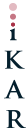 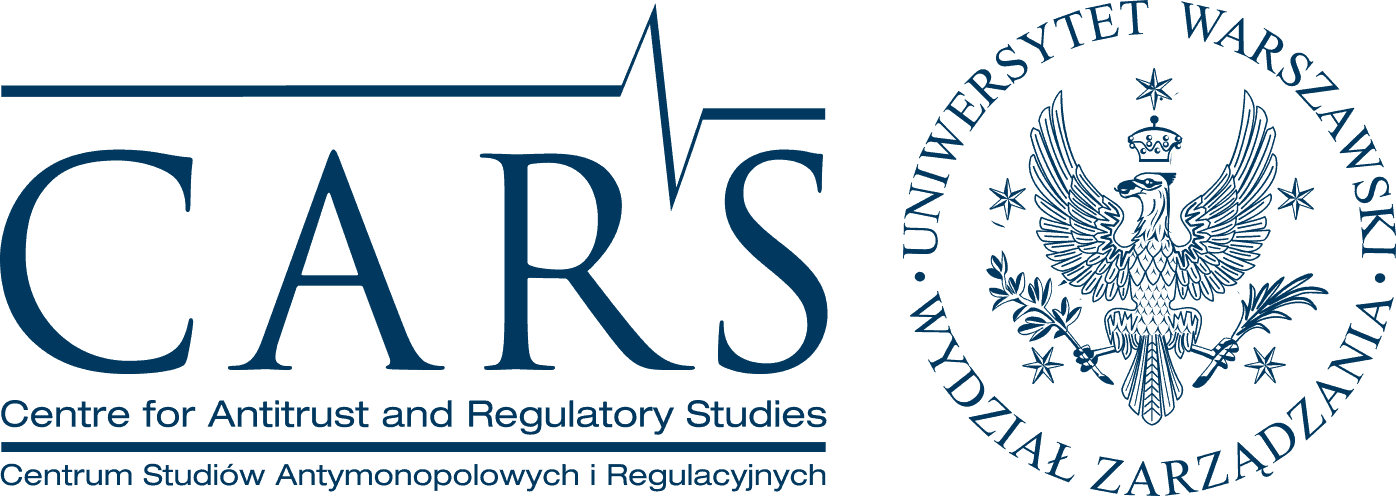 Zaproszenie do składania tekstów do zeszytu nr 2/2020 iKAR (seria regulacyjna)Centrum Studiów Antymonopolowych i Regulacyjnych (CARS), działające w ramach Wydziału Zarządzania Uniwersytetu Warszawskiego, zaprasza autorów do składania tekstów do kolejnego numeru "internetowego Kwartalnika Antymonopolowego i Regulacyjnego" (iKAR): seria regulacyjna. 1. Drugi – szczególny – zeszyt regulacyjny iKAR w 2020 r. koncentrować się będzie na  problematyce współpracy organów nadzoru i regulacyjnych w zakresie budowania spójnego systemu cyberbezpieczeństwa w wymiarze krajowym i unijnym.Zamierzeniem redaktorów jest możliwe wieloaspektowe przedstawienie tego zagadnienia, w sposób obrazujący rolę nie tylko organów właściwych w obszarze cyberbezpieczeństwa, ale również danych osobowych, ochrony konsumentów czy komunikacji elektronicznej.Przykładowe obszary analizy:Rola, zadania i kompetencje poszczególnych organów regulacyjnych w kształtowaniu rynku cyberbezpieczeństwa.Definicja produktu niebezpiecznego w świecie cyberzagrożeń.Rozwój IoT – czy regulować, jak regulować i przez kogo? Aspekty bezpieczeństwa IT w sektorze fintech.Rola regulatorów rynku w upowszechnianiu się nowych technologii (AI, blockchain, cloud computing).Cyberbezpieczeństwo a RODO – jak daleko sięgają kompetencje UODO?Perspektywy współpracy organów ochrony danych oraz ochrony konsumentów na płaszczyźnie prawa krajowego i UE.Doświadczenia zagraniczne w zakresie regulacji obszaru cyberbezpieczeństwa.Zachęcamy do kontaktu z redaktorami w celu doprecyzowania wybranego zagadnienia.Poszczególne tematy mogą być prezentowane w artykułach naukowych w ujęciu krajowym (niekoniecznie polskim), europejskim (UE), światowym (globalnym), w tym także w perspektywie prawno-porównawczej. Przyjęcie wiodącej tematyki numeru nie wyklucza możliwości opublikowania w numerze także artykułów poświęconych innym problemom.Ponadto, tradycyjnie łamy iKAR są otwarte dla glos i omówień najnowszych orzeczeń sądów europejskich i krajowych, przeglądów orzecznictwa i praktyki decyzyjnej, wykraczających także poza przyjętą dla numeru tematykę. Oczekujemy recenzji najnowszych publikacji z zakresu prawa i ekonomii ochrony konkurencji/regulacji, a także sprawozdań z istotnych wydarzeń w sferach pozostających w zakresie tematyki iKAR.II. Nadsyłane teksty powinny odpowiadać standardom redakcyjnym iKAR, określonym na stronie www.ikar.wz.uw.edu.pl w zakładce: O iKAR/Standardy redakcyjne (Uwaga! Od 2016 r. nastąpiły istotne zmiany w standardach opracowania tekstów).Do przesyłanych artykułów należy dołączyć spis treści, streszczenie i listę słów kluczowych w języku polskim i angielskim oraz kod(y) JEL. Ponadto prosimy o wskazanie tytułu tekstu po angielsku. Każdy tekst powinien być również opatrzony notką wskazującą na afiliację autora i jego adres e-mail (przeznaczony do upublicznienia).III. Do nadsyłania tekstów przeznaczonych do publikacji w iKAR zapraszamy pracowników naukowych, w tym także doktorantów, oraz profesjonalistów (sędziów, adwokatów, radców prawnych, konsultantów prawnych i ekonomicznych) zainteresowanych tematyką pisma. Artykuły naukowe podlegają recenzowaniu w trybie podwójnej anonimowej recenzji, zgodnie z przyjętym przez redakcję regulaminem recenzyjnym.Przypominamy, że od 2015 r. iKAR znajduje się na liście czasopism punktowanych MNiSW (5 pkt).IV. Zeszyt nr 2/2020 ukaże się do dnia 1 marca 2010 r.  Termin nadsyłania tekstów upływa z dniem 1 lutego 2010 r.   Redaktorzy prowadzący Prof.UW dr hab. Cezary BanasińskiE-mail: cbanasinski@instytutkonkurencji.pl Dr Marcin RojszczakE-mail: marcin.rojszczak@gmail.com 